 June Monthly Test (2019-20)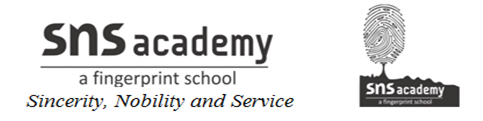 Grade :  lX                                                                                       Marks:50English                                                                                           Time: 1.30mtsGeneral Instruction:The question paper consisted of total 11 questions divided into three Sections:Section A – Reading (20 Marks )Section B –  Writing and Grammar (30 marks)Section C – Literature (30 marks)(Section A  : Reading-20 Marks)Q1. Read the following passage carefully.Have you woken up to the cheerful banter of parakeets or listened to the plaintive call of the koel on a hot summer afternoon? If scientists are to be believed, soon these charming everyday sounds may become things of the past. Birds are slowly disappearing from our planet. In India the Himalayan quail and the pink-headed duck have already become extinct and innumerable others are endangered. Birds are a symbol of all that is beautiful, mystical and royal. The crown of the king of Nepal is adorned with the splendid tail feathers of the Bird of Paradise. The vehicle of the Hindu God Karthikeyan is the majestic peacock and the flight of the dove is universally recognized as a symbol of peace.Birds are also useful in many ways. Barn owls live on rats and mice that would otherwise cause great damage. Sunbirds help in pollination. Many forest trees would disappear if pigeons and hornbills did not feed on their fruit and helped their seeds to disperse.Birds are lost to us when their forest and wetland habitats are converted into houses, malls, roads and fields. Peacocks fall prey to pesticides when they stray into agricultural land. Vultures die because of the widespread use of a drug to treat cattle, whose carcasses are eaten by these scavengers. Birds like parakeets are popular with the pet trade.Many cities have fortunately saved a lot of their bird life by protecting large numbers of pavement trees, patches of urban forest and by creating parks. Delhi has over 300 types of birds, mainly because of the trees planted along the roadside in the early 20th century and its numerous green areas. Sanjay Gandhi Memorial National Park and the Mahim Creek of Mumbai and Guindy National Park in Chennai also represent the remains of the tropical forest that contribute to the survival of bird life.Tall, old trees are under threat from concrete tiling of pavements, cutting and lopping. Join in the struggle of your neighbourhood to defend them. Grow only Indian trees and shrubs in your garden as exotic ones are of least benefit to Indian birds. Grow mango, mulberry and drumstick rather than oleander, gulmohar and jacaranda. Stop the use of pesticides, instead practice composting. Become a member of societies like Wild Life Fund, The Madras Nationalists Society and the Bombay Natural History.Complete the following:                                                                                 (a) Barn owls are useful to man as________                                                                 (1)(b) Many forest trees are saved because________                                                       (1) (c) In cities bird life is protected by_________                                                              (1)(d) Habitat loss of birds occur due to________                                                             (1)(e) Mention any two ways by which you can help the feathered creatures to live____ (2) (f) Find words from the passage which mean the same as                                     (4)(1) Mournful Sound (2) Spiritually Symbolic(3) Shopping precinct (4) Strange, Unusual Q2. Read the following passage carefully.Tom appeared with a bucket of whitewash and a long-handled brush. He surveyed the fence. All gladness left him and a deep melancholy settled down upon his spirit. Thirty yards of broad fence, nine feet high. Life to him seemed hollow and existence but a burden. Sighing, he dipped his brush and passed it along the topmost plank; repeated the operation; compared the insignificant whitewashed streak with the far-reaching continent of un white washed fence and sat down on a tree-box, discouraged.Jim came skipping out at the gate carrying a pail and singing. Bringing water from the town pump had always been a hateful work in Tom’s eyes before, but now it did not strike him so. He remembered that there was company at the pump. Boys and girls were always there waiting their turns, resting, trading playthings, quarrelling, fighting, and he remembered that although the pump was only a hundred and fifty yards off, Jim never got back with a bucket of water before an hour-and even then somebody generally had to go after him. Tom said, “Say, Jim I’ll fetch the water if you’ll white wash some. I’ll give you a marble. Jim shook his head fearing Aunt Polly’s slipper.On the basis of your reading of the above passage, complete the following statements by choosing the correct option.                                                           (10)1) All gladness had left Tom because ___________a. deep melancholy had settled down upon his spirit.b. life to him seemed hollow.c. he had to whitewash a fence.d. he had to repeat the operation again.2) Tom sighed because_________a. he had dipped his brush and passed it along the topmost plank.b. he had to repeat the operation.c. the fence had an insignificant whitewashed streak on it.d. of the large area of the un white washed fence.3) Tom offers Jim a marble because________a. he wants Jim to whitewash the fence.b. he wants to go and fetch the water.c. he wants to meet the other children.d. he prefers fetching water to whitewashing.4) Bringing water had always been a hateful work in Tom’s eyes because______a. there was always company at the pump.b. boys and girls had to wait their turn.c. the pump was a hundred and fifty yards off.d. he was too lazy to work.5) Jim shook his head fearing Aunt Polly’s slipper because_______a. he could see Aunt Polly running behind him with her slipper.b. he had run away with her slipper.c. If he gave in to Tom, Aunt Polly would have been very angry with him.d. If he let Tom fetch the water, Aunt Polly would have hit him with her slipper.Write the meaning of the words                                                                             6) melancholy        ________7) burden               ________ 8) discouraged      __________ 9)  pail                      _________10) surveyed           _________   (Section B: Writing and Grammar-15 Marks)Q3.Gandhinagar is a thickly populated locality inhabited mainly by the working class people. Unfortunately, there is no Amul milk booth in the locality. Write a letter to the editor of a local daily drawing the attention of the authorities to the problem faced by the people, requesting them to open a milk booth. You are Sham / Shobha, 4, Gandhinagar, Mumbai. (100 - 120 words)                                                                                          (5)                                                                                                                                                   Q5. You must be fond of a sport or any hobby like painting or dancing or singing. Imagine that you have become a star in your field of interest. One day, you meet a poor boy with a lot of talent, but no resources to get him the facilities to nurture his talent. As a successful person who is very interested in nurturing his talent, you decide to become his mentor. How would you go about doing it? Write a diary entry on any given date ten years from now about the feelings that the young but poor talented person evoked in you and the plans you thought of to develop his potential. (60-80words)                     (4)                                                                                                                               Q6. Rearrange the following words/phrases to form meaningful sentences.        (2)a) very/health/good/yoga/is/for.b) book/the/is/museum/next/store/ to/ the.                                                                                            Q7. Edit the following:                                                                                                 (4)                                                                                       Incorrect           CorrectAn inter-school football match is been             e.g.           been                  being
organized  among our school and City                       a)   ……..              ……..Montessori School. The match will be playing           b)   ……..              ………on 18th March on are school grounds                       c) ………                 ……..since  5pm onwards                                                   d)  ………              ………(Section C: Literature-15 Marks)Q8. Read the extract given below and answer the questions that follows:           (6)                                                                                                a) There, look what you did – you threw them all down.You tore the pages of the books.You brought rain again.You’re very clever at poking fun at weaklings.(a) Whom does the poet address as ‘you’?(b) What does ‘them’ refer to?(c) How does the wind bring rain?b) They called her name and she didn’t move. I suddenly realized she hadn’t heard.”(a) Who is ‘she’ in these lines?(b) Who is the speaker in these lines? (c) Who were ‘they’? Why had they called her name and what was her response?Q9. Answer any three the following questions in 30-40 words:                              (6)(a) How is a Shehnai different from a pungi?               (b) When and how did Bismillah Khan get his ‘big break’?(c)  Name the various places and causes for which Evelyn performs.(d) Who helped Evelyn to continue with music? What did he do and say?(e) What should we do to make friends with the wind?Q10. Answer the following question in 80-100 words:                                             (3)                                            a) How does the author of The Sound of Music” portray Bismillah Khan as a great patriot?